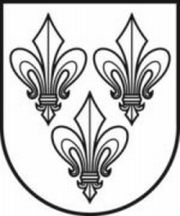 JURBARKO RAJONO SAVIVALDYBĖS TARYBAVadovaudamasi Lietuvos Respublikos vietos savivaldos įstatymo 16 straipsnio 4 dalimi, Lietuvos Respublikos transporto lengvatų įstatymo 6 straipsniu, Mokinių vežimo keleiviniu transportu organizavimo Jurbarko rajono savivaldybėje ir išlaidų kompensavimo tvarkos aprašo, patvirtinto Jurbarko rajono savivaldybės tarybos 2014 m. gegužės 29 d. sprendimu Nr. T2-170 „Dėl mokinių vežimo keleiviniu transportu organizavimo Jurbarko rajono savivaldybėje ir išlaidų kompensavimo tvarkos aprašo patvirtinimo“, 16 punktu, atsižvelgdama į Jurbarko rajono Veliuonos Antano ir Jono Juškų gimnazijos 2017 m. rugpjūčio 21 d. raštą Nr. IS-85 „Dėl mokinių važiavimo keleiviniu transportu išlaidų kompensavimo“, Jurbarko r. Skirsnemunės Jurgio Baltrušaičio pagrindinės mokyklos 2017 m. rugsėjo 8 d. raštą Nr. S-81 „Dėl važiavimo lėšų kompensavimo“ ir Keleivinio transporto veiklos Jurbarko rajone koordinavimo komisijos pritarimą, Jurbarko rajono savivaldybės taryba  n u s p r e n d ž i a:Suteikti teisę į kelionės išlaidų kompensavimą 2017–2018 mokslo metais šiems mokiniams: Jurbarko rajono Veliuonos Antano ir Jono Juškų gimnazijos IV aG klasės mokinei R. Ž. (duomenys neskelbtini), maršrutu Jurbarkas–Veliuona–Jurbarkas;Jurbarko rajono Veliuonos Antano ir Jono Juškų gimnazijos I G klasės mokinei E. Ž. (duomenys neskelbtini), maršrutu Jurbarkas–Veliuona–Jurbarkas;Jurbarko rajono Veliuonos Antano ir Jono Juškų gimnazijos III G klasės mokiniui G.  Ž. (duomenys neskelbtini), maršrutu Jurbarkas–Veliuona–Jurbarkas;Jurbarko r. Skirsnemunės pagrindinės mokyklos 6 klasės mokiniui P. M. (duomenys neskelbtini), maršrutu Jurbarkas–Skirsnemunė–Jurbarkas; Jurbarko r. Skirsnemunės pagrindinės  mokyklos 10 klasės mokiniui M. M. (duomenys neskelbtini), maršrutu Jurbarkas–Skirsnemunė–Jurbarkas;Jurbarko r. Skirsnemunės pagrindinės mokyklos 6 klasės mokinei D. K. (duomenys neskelbtini), maršrutu Jurbarkas–Skirsnemunė–Jurbarkas;Jurbarko r. Skirsnemunės pagrindinės mokyklos 6 klasės mokiniui J. N. (duomenys neskelbtini), maršrutu Jurbarkas–Skirsnemunė–Jurbarkas;Jurbarko r. Skirsnemunės pagrindinės mokyklos 6 klasės mokiniui J. V. (duomenys neskelbtini), maršrutu Jurbarkas–Skirsnemunė–Jurbarkas;Jurbarko r. Skirsnemunės pagrindinės mokyklos 8 klasės mokinei E. V. (duomenys neskelbtini), maršrutu Jurbarkas–Skirsnemunė–Jurbarkas;Jurbarko r. Skirsnemunės pagrindinės mokyklos 8 klasės mokiniui A. B. (duomenys neskelbtini), maršrutu Jurbarkas–Skirsnemunė–Jurbarkas.Jurbarko r. Jurbarkų darželio-mokyklos 1 klasės mokiniui D. M. (duomenys neskelbtini), maršrutu Rotuliai–Jurbarkai–Rotuliai, nuosavu automobiliu. Jurbarko r. Jurbarkų darželio-mokyklos 4 klasės mokinei J. E. P. (duomenys neskelbtini), maršrutu Rotuliai–Jurbarkai–Rotuliai, nuosavu automobiliu. Jurbarko Antano Giedraičio Giedriaus gimnazijos 1b klasės mokiniui O. P. (duomenys neskelbtini), maršrutu Vanagynė–Jurbarkas–Vanagynė, nuosavu automobiliu. Pavesti Jurbarko rajono savivaldybės administracijai kompensuoti 1 punkte nurodytų mokinių važiavimo keleiviniu transportu išlaidas.Šis sprendimas gali būti skundžiamas Lietuvos Respublikos administracinių bylų teisenos įstatymo nustatyta tvarka.SPRENDIMASDĖL MOKINIŲ KELIONĖS IŠLAIDŲ KOMPENSAVIMO 2017–2018 MOKSLO METAIS2017 m. rugsėjo 28 d. Nr. T2-254JurbarkasSavivaldybės merasSkirmantas Mockevičius